Üniversitemiz ihtiyaçlarına binaen aşağıda cins ve miktarı belirtilen mal/malzeme veya hizmet 4734 Sayılı Kanunun ilgili maddeleri uyarınca satın alınacaktır. Cins ve nevi belirtilen mal/hizmet ve emtiaların KDV hariç olmak üzere satın alınma fiyat teklifinizin 07/07/2020 tarihinde saat 14:00’ a kadar bildirilmesi rica olunur.1- Teklif KDV hariç Türk Lirası ( TL ) olarak bildirilecektir.2- İdare gerek gördüğünde satın alınan malzeme bedeli tutarınca sözleşme yapabilir.3- Malzemeler ....……………………………… Teslimi olacaktır.4- 4734 sayılı Kamu İhale Kanunu 22 (a.b.c,d) maddesi gereğince mal alımı konusu iş için kendimiz veya başkaları adına doğrudan veya dolaylı olarak, asaleten veya vekaleten birden fazla teklif vermediğimizi beyan ediyoruz.5- Aldığınız herhangi bir teklifi veya en düşük teklifi seçmek zorunda olmadığınızı kabul ediyoruz konusu işle ilgili olmak üzere idarenizce yapılacak / yaptırılacak diğer işlerde idareniz çıkarlarına aykırı düşecek hiçbir eylem ve oluşum içinde olmayacağımızı taahhüt ederiz.6-Aşağıda yer alan mail posta adresine gönderilmesini kabul ediyoruz.7-Teslim edilen mal/malzeme Teknik Şartnameye uygun olmaması halinde yeni mallar ile değiştirilmesi için teslim süresi içerisinde 1 defaya mahsus yükleniciye teslim imkanı verilecektir. Mail: imid@hakkari.edu.tr                                                                                                       Firma Kaşe/İmza                     Firma Tc No:Firma Vergi No: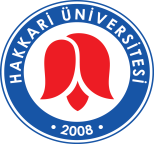 T.C.HAKKARİ ÜNİVERSİTESİ REKTÖRLÜĞÜ 
İDARİ VE MALİ İŞLER DAİRE BAŞKANLIĞIDOĞRUDAN TEMİN TUTANAĞI(TEKLİF MEKTUBU)SATINALINACAK / YAPTIRILACAK MAL VE HİZMETİNSATINALINACAK / YAPTIRILACAK MAL VE HİZMETİNSATINALINACAK / YAPTIRILACAK MAL VE HİZMETİNSATINALINACAK / YAPTIRILACAK MAL VE HİZMETİNSATINALINACAK / YAPTIRILACAK MAL VE HİZMETİNSATINALINACAK / YAPTIRILACAK MAL VE HİZMETİNS.NMalzeme / CinsiMiktarıBirimiBirim FiyatıToplam Tutarı1Saf Bakır Topraklama Çubuğu Q20’lik (1,5 Metrelik) 6Adet21x50 mm2 NYAF Topraklama Kablosu (Sarı Yeşil)100Metre3Toprak Direnci Düşürücü Toz (10 Kg)2Adet4Elektronik Pota Çakmağı1Adet5Termokaynak Potası ve Pota Kazıyıcısı1Adet6Termokaynak Pensesi2Adet7Termokaynak Tuzu10Adet8Termokaynak Elektrodu10Adet9Termokaynak Pota Macunu (1 Kg)2Adet10Korozyon Bandı (0,5x100 mm)2Adet1150x50x60 cm Beton Kabaklı Menhol1Adet12Dalgıç Pompa1AdetTOPLAMTOPLAMTOPLAMTOPLAM